ЗАКЛЮЧЕНИЕЭкспертного совета Государственного Совета Чувашской Республикина проект закона Чувашской Республики "О внесении изменений в Закон Чувашской Республики "О республиканском бюджете Чувашской Республики на 2021 год и на плановый период 2022 и 2023 годов"г. Чебоксары                                                                           21 октября 2021 годаВ соответствии с распоряжением и.о. Председателя Государственного Совета Чувашской Республики В.А. Горбунова от 15 октября 2021 года № 795 Экспертным советом Государственного Совета Чувашской Республики проведена публичная независимая экспертиза проекта закона Чувашской Республики "О внесении изменений в Закон Чувашской Республики "О республиканском бюджете Чувашской Республики на 2021 год и на плановый период 2022 и 2023 годов" (далее – законопроект).Законопроект предусматривает внесение изменений в основные параметры республиканского бюджета Чувашской Республики на 2021 год и на плановый период 2022 и 2023 годов, утвержденные Законом Чувашской Республики от 11 декабря 2020 года № 108 "О республиканском бюджете Чувашской Республики на 2021 год и на плановый период 2022 и 2023 годов" (в редакции Закона Чувашской Республики от 19 марта 2021 года № 11).В соответствии с законопроектом республиканский бюджет Чувашской Республики на 2021 год увеличивается по доходам в целом на 5533,6 млн. рублей.Плановые назначения по собственным доходам увеличиваются на 2650,2 млн. рублей, в том числе по налоговым доходам – на 1802,1 млн. рублей, по неналоговым доходам – на 848,1 млн. рублей.Плановые назначения по безвозмездным поступлениям из федерального бюджета увеличиваются в сальдированной сумме на 2861,5 млн. рублей, из них:дотации – на 1274,7 млн. рублей;субсидии – в сальдированной сумме на 1204,7 млн. рублей;иные межбюджетные трансферты – в сальдированной сумме на 1572,5 млн. рублей.При этом субвенции уменьшаются в сальдированной сумме на 1190,4 млн. рублей.В доходах учитываются средства от негосударственной корпорации – Фонда президентских грантов, поступившие на развитие гражданского общества некоммерческим неправительственным организациям, осуществляющим деятельность на территории Чувашской Республики и реализующим социально значимые проекты и проекты в сфере защиты прав и свобод человека  и гражданина. Объем безвозмездных поступлений также уточняется на сумму от возврата бюджетами бюджетной системы Российской Федерации и организациями остатков субсидий, субвенций и иных межбюджетных трансфертов, имеющих целевое назначение, прошлых лет.Расходы республиканского бюджета Чувашской Республики на 2021 год увеличиваются на 5533,6 млн. рублей.В расходной части бюджета учитываются изменения, внесенные в сводную бюджетную роспись республиканского бюджета Чувашской Республики на 2021 год принятыми Кабинетом Министров Чувашской Республики в соответствии с пунктом 3 части 1 статьи 9 Федерального закона от 15 октября 2020 года № 327-ФЗ "О внесении изменений в Бюджетный кодекс Российской Федерации и отдельные законодательные акты Российской Федерации  и установлении особенностей исполнения бюджетов бюджетной системы Российской Федерации в 2021 году" решениями, на общую сумму 1274,7 млн. рублей.Кроме того, в расходной части бюджета учтены средства, распределенные из резервного фонда Чувашской Республики по решениям Кабинета Министров Чувашской Республики, в сумме 705,8 млн. рублей.Законопроектом предусматривается распределение средств в общей сумме 848,4 млн. рублей на повышение оплаты труда работников бюджетной сферы в целях реализации указов Президента Российской Федерации от 7 мая 2012 года № 597 "О мероприятиях по реализации государственной социальной политики", от 1 июня 2012 года № 761 "О Национальной стратегии действий в интересах детей на 2012–2017 годы", от 28 декабря 2012 года № 1688 "О некоторых мерах по реализации государственной политики в сфере защиты детей-сирот и детей, оставшихся без попечения родителей" и в связи с увеличением минимального размера оплаты труда по соответствующим кодам бюджетной классификации расходов, в том числе:369,2 млн. рублей – на оплату труда работников государственных учреждений Чувашской Республики;142,6 млн. рублей – на оплату труда работников учреждений культуры (72,6 млн. рублей) и педагогических работников дополнительного образования детей муниципальных учреждений (70,0 млн. рублей);336,6 млн. рублей – на оплату труда работников муниципальных учреждений, финансовое обеспечение которых осуществляется за счет субвенций из республиканского бюджета Чувашской Республики. Законопроектом предлагается распределить дополнительные поступления собственных (налоговых и неналоговых) доходов, а также экономию, образовавшуюся по отдельным назначениям, по следующим основным направлениям:на реализацию мероприятий по благоустройству дворовых территорий – 650,0 млн. рублей (в целях завершения до конца 2024 года благоустройства по минимальному перечню (ремонт дворовых проездов, обеспечение освещения дворовых территорий, установка скамеек, урн) всех дворовых территорий) (всего – 1611,8 млн. рублей);на установку межквартальных детских игровых комплексов – 250,0 млн. рублей;на завершение капитального ремонта зданий и благоустройства территории муниципальных общеобразовательных организаций в рамках модернизации инфраструктуры – 245,7 млн. рублей;на реализацию вопросов местного значения в сфере образования, культуры, спорта – 200,0 млн. рублей для предоставления в форме субсидий бюджетам муниципальных образований (всего – 700,0 млн. рублей);на поддержку сельскохозяйственного производства и развитие сельских территорий – 171,0 млн. рублей;на реализацию Плана организационных санитарно-противоэпидемических (профилактических) мероприятий по предупреждению завоза и распространения новой коронавирусной инфекции, вызванной 2019-nCoV, – 157,8 млн. рублей (всего – 940,5 млн. рублей).Законопроектом предусматривается перераспределение бюджетных ассигнований между отдельными направлениями их использования в соответствии с предложениями главных распорядителей средств республиканского бюджета Чувашской Республики. Плановые назначения республиканского бюджета Чувашской Республики по доходам (по безвозмездным поступлениям) уменьшаются на 2022 год  на 19,8 млн. рублей, на 2023 год – на 10,0 млн. рублей. Вышеуказанные безвозмездные поступления предусмотрены законопроектом в расходной части республиканского бюджета Чувашской Республики согласно их целевому назначению.С учетом вносимых изменений параметры республиканского бюджета Чувашской Республики составят:на 2021 год по доходам – 73205,7 млн. рублей (увеличение к утвержденным назначениям на 8,2%), по расходам – 76957,0 млн. рублей (увеличение к утвержденным назначениям на 7,8%), дефицит республиканского бюджета Чувашской Республики – 3751,3 млн. рублей (без изменения);на 2022 год по доходам – 59198,8 млн. рублей, по расходам – 59198,8 млн. рублей, дефицит (профицит) – 0,0 млн. рублей;на 2023 год по доходам – 59692,6 млн. рублей, по расходам – 59692,6 млн. рублей, дефицит (профицит) – 0,0 млн. рублей. Государственный долг Чувашской Республики на 1 января 2022 года устанавливается на уровне плановых назначений (11744,7 млн. рублей), или 34,7% к собственным (налоговым и неналоговым) доходам. При этом объем привлечения рыночных заимствований уменьшается на 1304,0 млн. рублей (составит 3776,9 млн. рублей) за счет реструктуризации погашения бюджетного кредита, полученного из федерального бюджета в 2020 году. Соотношение объема рыночных долговых обязательств (3276,9 млн. рублей) к собственным доходам республиканского бюджета Чувашской Республики оценивается на уровне 11,2%.Экспертный совет Государственного Совета Чувашской Республики считает, что законопроект подготовлен в соответствии с требованиями законодательства Российской Федерации и законодательства Чувашской Республики 
и может быть рассмотрен Государственным Советом Чувашской Республики 
в установленном порядке.Председатель Экспертного совета Государственного СоветаЧувашской Республики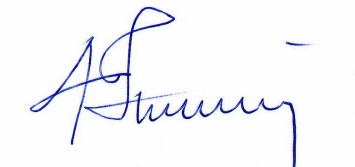    С.А. Николаев